Замки БеларусиПутешествие по древним замкам Беларуси основано на исторических событиях, происходящих в 16-17 веках на территории Беларуси. Вы узнаете о бытии таких городов как Несвиж и Мир, экскурсовод расскажет об архитектуре, культуре, деятелях Мира и Несвижа, литературных и театральных достижениях.Несвижский замок - одна из трех достопримечательностей Беларуси, внесенная в список мирового наследия Юнеско, это свидетель ярчайших и важнейших событий в истории Беларуси.Мирский замок - это памятник истории, живая легенда, принадлежавшая представителям известных родов из Беларуси, России и Европы: Ильиничам, князьям Радзивиллам (с 1569), Витгенштейнам (1813) и Святополк-Мирским (с 1891).Программа тура:            6.00 – Отправление из Витебска13.00 – Прибытие в Несвиж. Экскурсия по городу с посещением первого в Беларуси костела в стиле барокко, Слуцкой Брамы, памятника Сымону Будному, который издал здесь первую печатную книгу на белорусском языке, Несвижского замка Радзивилов и усыпальницы князей, и, конечно же, прогулка по прекрасному Несвижскому парку.15.30 – Прибытие в Мир. Экскурсия по замку с подъемом на одну из башен, усыпальница Святополк-Мирских, прогулка по парковому комплексу замка. 17.30 – Отправление из Мира.23.00 – Прибытие в ВитебскСтоимость тура на группу 45+5 человек: 3 825 BYNДополнительно оплачиваются входные билеты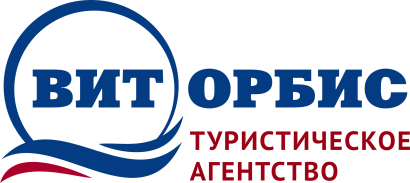          Республика Беларусь 210009                                г. Витебск, пр-т Фрунзе, 38 / ул. Чапаева 4                                                            Тел./факс: +375 (212) 265-500МТС: +375 (29) 5-110-100                     www.vitorbis.com      e-mail: vitorbis@mail.ru